Weekly Calendar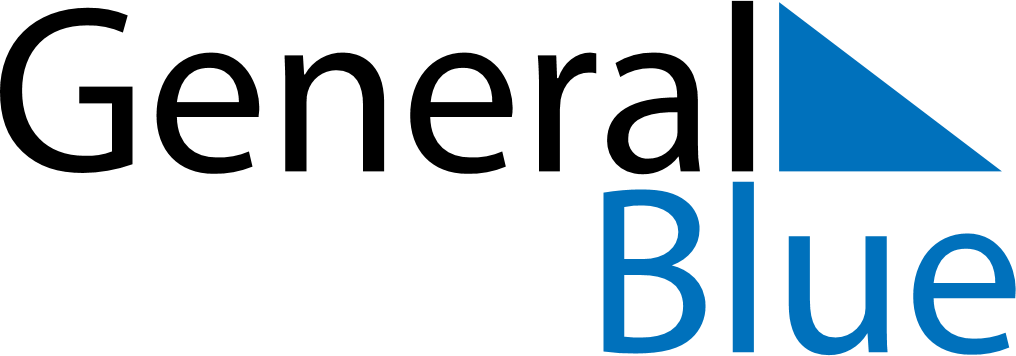 January 15, 2023 - January 21, 2023Weekly CalendarJanuary 15, 2023 - January 21, 2023SundayJan 15MondayJan 16TuesdayJan 17WednesdayJan 18ThursdayJan 19FridayJan 20SaturdayJan 21MY NOTES